2016 Mathematics Standards of LearningAlgebra Readiness Formative Assessment5.6bMatthew runs  mile during warm up before soccer practice.  If he runs for 8 days, how many miles will he run during warm up?William scored 4 goals, this soccer season.  Which of the following could represent the fraction of games that he scored goals in?Wayne had 8 donuts.  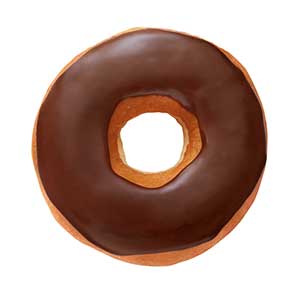 He ate of the donuts for breakfast for dessert.  How many donuts did he eat?Dana baked 12 cupcakes and sprinkled icing on of them.  Which model correctly shows the number of cupcakes with icing?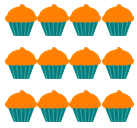  of 12 gamesof 10 gamesof 8 gamesof 6 games